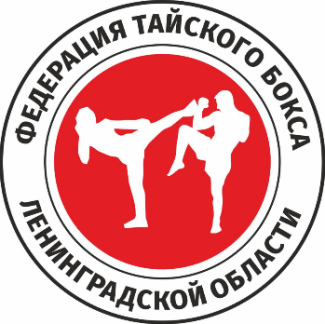 О проведении Кубка Ленинградской областиИ открытого первенства Выборгского района по тайскому боксус 01 по 03 ноября 2019 годав г. ВыборгРуководителям региональных отделений тайского бокса и руководителям спортивных клубов ИНФОРМАЦИОННОЕ ПИСЬМОМЕСТО И СРОКИ ПРОВЕДЕНИЯКубок Ленинградской области по тайскому боксу проводится среди мужчин и женщин (18-40 лет), открытое первенство Выборгского района среди юниоров и юниорок (16-17 лет), юношей и девушек (14-15 лет), мальчиков и девочек (12-13, 10-11 лет), в период с 01 по 03 ноября 2019 года в г. Выборг. В период соревнований будут проведены матчевые встречи среди мальчиков и девочек 8-9 лет. Место проведения – «Спорткомплекс ВЫБОРГ». Адрес: г. Выборг, Ленинградское шоссе, д. 103. Допуск к месту проведения соревнований возможен только при наличии сменной обуви и мешка или пакета для обуви.День приезда и регистрация участников – 01 ноября 2019 г. Мандатная комиссия и взвешивание – 01 ноября 2019 г. с 18.00 до 21.00 по месту проведения соревнований. ПРОЖИВАНИЕ, ПРОЕЗДПроживание участников: г. Выборг, ул. Сборная, д.2 - гостиница "Северная корона (Геркон)":Стоимость проживания от 750 руб./сутки. До 20 октября 2019 года необходимо забронировать места для размещения в гостинице по телефону 8-81378-22650; +7-911-007-36-29 (Ф.И.О., КЛУБ); «Хостелл Выборг»: т.+7-921-950-02-01;гостиница «Шельф»:8-81378-270-27; гостиница и хостелл «Атлантик»: +7 (921) 881-41-06, +7 (81378) 2-47-76Командам, не забронировавшим места до 20 октября 2019 года, предоставление мест в гостинице не гарантируется. Проезд: Проезд из СПб в Выборг: Автобусом № 850 от ст. метро «Парнас» до Выборга. Стоимость проезда от 340 рублей, или электричкой с Финляндского вокзала до г. Выборга (большое кол-во электричек). Начало движения автобусов с 07.00, далее - через каждые 30 минут.По вопросам, связанным с расселением и организацией соревнований на месте, обращаться  к  Корневу Ивану Владимировичу  (тел. +7-921-862-93-82).Весовые категории. Мужчины (18-40 лет): 48кг; 51кг; 54кг; 57кг; 60кг; 63,5кг; 67кг; 71кг; 75кг; 81кг; 86кг;  91кг; +91кг. Женщины (18-40 лет): 45кг; 48кг; 51кг; 54кг; 57кг; 60кг; 63,5кг; 67кг; 71кг; 75кг; +75кг.Юниоры (16-17 лет): 45кг; 48кг; 51кг; 54кг; 57кг; 60кг; 63,5кг; 67кг; 71кг; 75кг; 81кг; 86кг;  91кг; +91кг. Юниорки (16-17 лет): 42кг; 45кг; 48кг; 51кг; 54кг; 57кг; 60кг; 63,5кг; 67кг; 71кг; 75кг; +75кг. Юноши (14-15 лет):  38кг; 40кг; 42кг; 45кг; 48кг; 51кг; 54кг; 57кг; 60кг; 63,5кг; 67кг; 71кг; 75кг; 81кг; 81+кг. Девушки (14-15 лет):  36кг; 38кг; 40кг; 42кг; 45кг; 48кг; 51кг; 54кг; 57кг; 60кг; 63,5кг; 67кг; 71кг; 71+кг. Мальчики (12-13 лет):  32кг; 34кг; 36кг; 38кг; 40кг; 42кг; 44кг; 46кг; 48кг; 50кг; 52кг; 54кг; 56кг; 58кг; 60кг;     63,5кг; 67кг; 71кг; 71+кг. Девочки (12-13 лет): 32кг; 34кг; 36кг; 38кг; 40кг; 42кг; 44кг; 46кг;48кг; 50кг; 52кг; 54кг; 56кг; 58кг; 60кг; 63,5кг; 63,5+кг. Информация по допуску.В соответствии с Правилами соревнований, в комиссию по допуску участников предоставляется именная заявка на участие в соревнованиях по форме (Приложение №1), заверенная врачебно-физкультурным диспансером.  Также в комиссию по допуску предоставляются:  карточка участника (Приложение №2). Обращаем внимание, что на оборотной стороне карточки должно быть напечатано отказ от претензий для несовершеннолетних (форма №1), для совершеннолетних (форма №2), бланки прилагаются; Отказы от претензий несовершеннолетних спортсменов должны быть заполнены их родителями (опекунами). При отсутствии указанного документа, у несовершеннолетнего спортсмена на момент подачи заявки в комиссию по допуску, данный спортсмен не будет допущен к соревнованиям. Разрядную книжку. Приобрести её и заполнить можно будет на соревнованиях (необходима фото 3х4)- паспорт гражданина Российской Федерации (для лиц старше 14 лет); - свидетельство о рождении (для лиц младше 14 лет);- полис индивидуального страхования;  - полис страхования от несчастных случаев, жизни и здоровья (оригинал); Стартовый взнос за участие – 1000 руб. Команда спортивного клуба, имеющая в своем составе 5 и более спортсменов, должна предоставить на соревнования спортивного судью, с официально присвоенной  категорией в органе исполнительной власти в сфере физической культуры и спорта. В случае отсутствия спортивного судьи от команды, или судьи, не имеющего единую судейскую форму (синяя рубашка, черные брюки, черные туфли на сплошной подошве без каблуков), на команду налагается штраф в размере 5 000 (пяти тысяч) рублей в фонд оплаты работы судейского корпуса соревнований. До 20 октября 2019 г. на электронную почту thai_ramil@mail.ru, ivkornev@mail.ru необходимо направить заявки на участие в соревнованиях. ТРЕБОВАНИЯ К УЧАСТНИКАМ СОРЕВНОВАНИЙК участию в соревнованиях допускаются спортсмены, прошедшие медицинское обследование и получившие допуск врача.ВНИМАНИЕ! Матчевые встречи проводятся среди спортсменов, возраст которых на момент проведения соревнований достиг 8-летнего возраста. Возраст участников соревнований определяется на момент подачи заявки в мандатную комиссию.Каждый спортсмен обязан иметь средства индивидуальной защиты: капа, бандаж (металлический!), боксёрские бинты, а также трусы и майки для тайского бокса синего и красного цветов, соответствующие правилам соревнований. За нарушение требований, предъявляемых к соревновательной форме, спортсмен, по решению главного судьи соревнований, может быть дисквалифицирован с объявлением ему поражения. Шлемы, жилеты, перчатки, защиту на голень и локти, предоставляют организаторы соревнований.Все документы на всех спортсменов должны быть заполнены в соответствии с правилами вида спорта и регламентом соревнований. В случае каких-либо ошибок, или несоответствий, спортсмен не будет допущен до участия в турнире.ПРОГРАММА СОРЕВНОВАНИЙ01 ноября 18.00-21.00 Заезд участников.  Мандатная комиссия и взвешивание участников.21.00-22.00 Жеребьевка. Состав пар. 02 ноября 11.00-11.45 Судейский семинар.12.00-15.45 Предварительные поединки. 16.00-16.30 Торжественное открытие. 17.00-20.00 Предварительные поединки.  03 ноября 11.00-11.45 Судейский семинар.12.00-18.00 Финальные поединки и награждение победителей. Спортсменам, не участвующим в церемонии награждения, призы и грамоты вручаться не будут!УСЛОВИЯ ПРОВЕДЕНИЯ СОРЕВНОВАНИЙСоревнования проводятся по лично-командному зачету, по правиламвсемирной международной организации IFMA, утвержденным Федерацией Тайского бокса России.  К участию в соревнованиях допускаются спортсмены класса А и Б.Соревнования проводятся по Олимпийской системе с выбыванием после первого поражения.НАГРАЖДЕНИЕ8.1 Победители и призеры соревнований награждаются: за 1-е, кубок медаль и грамота, 2-е и два 3-х места –  медаль и грамота. Официальное награждение проводится среди спортсменов, достигших 10-ти и старше лет. 9.УСЛОВИЯ ФИНАНСИРОВАНИЯ9.1 Расходы на проведение и организацию соревнований несет «Спортивная Федерация тайского бокса Ленинградской области». Расходы по командированию, проживанию и питанию участников, представителей команд, судей, несут командирующие организации.